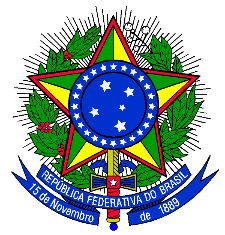 MINISTÉRIO DE MINAS E ENERGIA - MMECURRICULUM VITAEINFORMAÇÕES PESSOAIS Andréa Naritza Silva Marquim de AraujoCoordenadora-Geral de Desenvolvimento de Políticas SociaisEngenheira Civil, Especialista em Gestão Pública, Mestre em Tecnologia Ambiental e Recursos Hídricos, Doutora em Desenvolvimento e Políticas Públicas, com MBA em PPPs e Concessões em andamentoAnalista de InfraestruturaFORMAÇÃOMaster of Business Administration (MBA) Instituição: Fundação Escola de Sociologia e Política de São Paulo (FESPSP), em parceria com a University College of London (UCL)Conclusão: novembro de 2023Doutorado em Desenvolvimento, Sociedade e Cooperação Internacional na modalidade de Desenvolvimento e Políticas PúblicasInstituição: Universidade de Brasília (UnB)Conclusão: 2017Especialização em Gestão PúblicaInstituição: Escola Nacional de Administração Pública (ENAP)Conclusão: 2011Aperfeiçoamento no Programa Avaliação Socioeconômica de Projetos – 186 horasInstituição: Escola Nacional de Administração Pública (ENAP)Conclusão: 2010Aperfeiçoamento em Desenvolvimento e Políticas Públicas – 120 horasInstituição: Instituto de Pesquisa Econômica Aplicada (IPEA)Conclusão: 2010Mestrado em Tecnologia Ambiental e Recursos HídricosInstituição: Universidade de Brasília (UnB)Conclusão: 2004Graduação em Engenharia CivilInstituição: Universidade Católica de Pernambuco (UNICAP)Conclusão: 1999EXPERIÊNCIA PROFISSIONALMinistério de Minas e Energia (MME)Coordenadora-Geral de Desenvolvimento de Políticas Sociais (FCE 1.13)Período: 09/2023 – AtualAtividades: participar da implementação e avaliar políticas sobre a universalização do acesso e do uso da energia elétrica; coordenar a formulação e participar da implementação e avaliar políticas sociais e de fomento ao desenvolvimento e promoção de cidadania a consumidores de energia elétrica; apoiar a integração entre políticas públicas e orientar programas para o uso racional, seguro e produtivo da energia elétrica em comunidades isoladas atendidas pelas políticas de universalização do acesso e do uso da energia elétrica e no meio rural; acompanhar o desempenho do suprimento às comunidades isoladas atendidas pelas políticas de universalização do acesso e do uso da energia elétrica; acompanhar estudos e ações para a transição energética e o atendimento aos Sistemas Isolados; articular junto aos diversos órgãos e atores envolvidos na política de universalização para atendimento às famílias de baixa renda, comunidades indígenas, comunidades quilombolas, assentamentos rurais, comunidades localizadas em unidades de conservação. Ministério de Minas e Energia (MME)Coordenadora de Distribuição de Energia Elétrica (FCE 1.10)Período: 05/2023 – 09/2023Atividades: subsidiar e participar da formulação, implementação e avaliação de políticas sobre: geração, transmissão e distribuição de energia elétrica; inserção de novas tecnologias e serviços voltados para o consumidor de energia elétrica; e tarifas de serviços regulados de eletricidade e componentes tarifários; acompanhar o desempenho da distribuição de energia elétrica; acompanhar o processo de Consulta pública e de definição de diretrizes para orientar as Concessões vincendas de distribuição de energia elétrica; apoiar na qualificação e acompanhar, no âmbito do Programa de Parcerias de Investimento (PPI), de política destinada a fomentar a estruturação de projetos que buscam a redução da despesa com energia elétrica em prédios públicos da União, dos Estados, do Distrito Federal e dos Municípios.Ministério do Desenvolvimento Regional (MDR)Coordenadora de Controle de Normativos Técnicos (FCPE 101.3)Período: 11/2021 – 05/2023Atividades: apoiar na integração entre as diferentes unidades do MDR no desenvolvimento das políticas públicas do órgão; atuar na edição e revisão de atos normativos aplicáveis às seis secretarias nacionais e entidades vinculadas quanto à contratação e execução de instrumentos de repasse de recursos do Orçamento Geral da União (OGU); apoiar na elaboração de estudos e análise de dados e documentos para subsidiar a tomada de decisão; promover a interlocução com atores internos e externos a depender de cada política pública em pauta; propor e coordenar, em conjunto com os demais órgãos do Ministério e do governo federal a elaboração e a publicação de instrumentos normativos e regulatórios; assistir o Secretário-Executivo e o Secretário-Executivo Adjunto em demandas específicas; supervisionar as atividades de gestão corporativa e coordenação das ações executadas pelas Secretarias do Ministério e por suas entidades vinculadas; auxiliar o Ministro de Estado na definição de diretrizes estratégicas e na implementação de ações da área de competência do Ministério, representar o MDR como ponto focal no Comitê Interministerial de Planejamento da Infraestrutura (CIP-Infra) da Casa Civil da Presidência da República.Fundação Nacional de Saúde (FUNASA)Coordenadora-Geral de Saneamento Estrutural (DAS 101.4) Período: 03/2021 – 11/2021Atividades: coordenar a formulação de diretrizes, normas, procedimentos e gestão dos programas finalísticos de engenharia sanitária; coordenar o acompanhamento e a avaliação da programação orçamentária das ações e programas; apoiar e supervisionar a atuação das superintendências regionais descentralizadas na implementação dos programas e ações; estabelecer novas parcerias para ampliação da política de saneamento de competência da Funasa; representar a Funasa nas discussões técnicas nos diversos fóruns que tratam do novo marco do saneamento; realizar a articulação com outros órgãos para implementação da política de saneamento e recursos hídricos nas áreas de competência da Funasa; promover a discussão com atores internos e externos para o fomento da modernização de tecnologias de saneamento visando à auto sustentabilidade dos sistemas, ao reuso de água e ao aproveitamento de água da chuva; estudar modelos de gestão para sistemas de saneamento em comunidades rurais.Ministério do Desenvolvimento Regional (MDR)Assessora Técnica (DAS 102.3)Período: 12/2019 – 12/2020Atividades: assessorar tecnicamente na gestão da aplicação dos recursos do FGTS nos programas de competência do órgão; acompanhamento das atividades do Conselho Curador do FGTS (CCFGTS) e representação do Ministério nas discussões técnicas do Grupo de Apoio Técnico Permanente (GAP) em defesa dos posicionamentos de interesse do MDR; articulação com atores externos; acompanhamento da publicação de normativos para seleção e contratação dos investimentos públicos; acompanhamento da tramitação e análise de impacto de projetos de Lei que prevejam novas modalidades de saques do FGTS; elaboração e envio dos orçamentos anuais e os planos plurianuais do FGTS ao CCFGTS; monitoramento dos indicadores de aplicação dos recursos do FGTS; proposição de estudos técnicos.Ministério da Economia / Ministério do Planejamento, Desenvolvimento e GestãoAssessora Técnica (DAS 102.3)Período: 10/2017 – 12/2019Atividades: assessorar tecnicamente na participação do Brasil em organismos financeiros internacionais de desenvolvimento; análise técnica e acompanhamento da carteira de projetos  dos organismos internacionais; apoio na formulação da posição brasileira em organismos financeiros internacionais de desenvolvimento; negociar e promover acordos bilaterais de cooperação no setor de infraestrutura; acompanhar as questões de infraestrutura, investimento e serviços em comitês governamentais; participar de discussões e negociações com outros países, em fóruns, organizações e instituições internacionais; pactuar estratégias para atração de investimentos internacionais em infraestrutura; elaborarão de estudos; conduzir os acordos de cooperação já assinados com Estados Unidos, China, Itália, França e Japão; articulação entre as embaixadas e demais representantes das pastas setoriais de infraestrutura.Ministério das Cidades (MCID)Analista de InfraestruturaPeríodo: 09/2012 – 09/2017Atividades: atuar no Escritório de Gerenciamento de Projetos da Secretaria-Executiva na disseminação de melhores práticas e ferramentas para a melhoria de gestão em todas as unidades do órgão; implantar e disseminar a metodologia de gestão de projetos e o planejamento estratégico do órgão para as demais unidades do Ministério; apoiar a elaboração e acompanhar o planejamento estratégico das unidades setoriais; pactuar e monitorar os indicadores de desempenho e dos projetos estratégicos do MCidades, monitorar os programas e as políticas implementadas pelo órgão; capacitar municípios acerca da metodologia de gestão de projetos; assessorar tecnicamente o Secretário-Executivo; elaborar notas e pareceres técnicos; elaborar relatórios gerenciais e estudos para órgãos de controle.Ministério da Saúde – Secretaria Especial de Saúde Indígena (SESAI) / Fundação Nacional de Saúde (FUNASA)Chefe de Divisão (DAS 101.2) Período: 09/2008 – 09/2012Atividades: supervisionar, gerir, monitorar e avaliar as ações desenvolvidas pela Coordenação-Geral de Edificações e Saneamento Ambiental; gestão financeira e orçamentária das ações de saneamento ambiental; reestruturação das ações de saneamento ambiental em áreas indígenas no MS/SESAI após transferência de competências da FUNASA (2010 e 2011), acompanhar os projetos de saneamento em áreas rurais; realizar análise técnica e emitir parecer dos pleitos para edificações de estabelecimentos de saúde e de laboratórios para controle da qualidade da água; elaborar indicadores para avaliação de desempenho e monitoramento; realizar assistência técnica às Coordenações Regionais; elaborar relatórios gerenciais, pareceres e notas técnicas e promover o acompanhamento dos projetos.